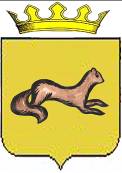 КОНТРОЛЬНО-СЧЕТНЫЙ ОРГАН____ОБОЯНСКОГО РАЙОНА КУРСКОЙ ОБЛАСТИ____306230, Курская обл., г. Обоянь, ул. Шмидта д.6, kso4616@rambler.ruЗАКЛЮЧЕНИЕ №89по результатам финансово-экономической экспертизы проекта постановления Администрации Обоянского района Курской области «О внесении изменений в муниципальную программу муниципального района «Обоянский район» Курской области «Развитие культуры в Обоянском районе Курской области»»г. Обоянь                                                                                          29 декабря 2023 г.	Основания для проведения экспертно-аналитического мероприятия: Федеральный Закон от 07 февраля 2011г. № 6-ФЗ «Об общих принципах организации и деятельности контрольно-счетных органов субъектов Российской Федерации и муниципальных образований», Решение Представительного Собрания Обоянского района Курской области от 29 марта 2013 г. № 2/23-II «О создании Контрольно-счетного органа Обоянского района Курской области и об утверждении Положения о Контрольно-счетном органе Обоянского района Курской области», Приказ от 01.11.2023 №21 «О внесении изменений в приказ №68 от 05.12.2022 «Об утверждении плана деятельности Контрольно-счетного органа Обоянского района Курской области на 2023 год», Приказ председателя Контрольно-счетного органа Обоянского района Курской области от 01.12.2023 №24 «О проведении экспертиз проектов нормативно-правовых актов органов местного самоуправления Обоянского района Курской области».	Цель экспертно-аналитического мероприятия: Проведение экспертизы проекта Постановления Администрации Обоянского района Курской области «О внесении изменений в муниципальную программу муниципального района «Обоянский район» Курской области «Развитие культуры в Обоянском районе Курской области»».	Предмет экспертно-аналитического мероприятия: Проект Постановления Администрации Обоянского района Курской области «О внесении изменений в муниципальную программу муниципального района «Обоянский район» Курской области «Развитие культуры в Обоянском районе Курской области»».Срок проведения: с 28.12.2023 года по 29.12.2023 года. Исполнители экспертно-аналитического мероприятия: Председатель Контрольно-счетного органа Обоянского района Курской области – Шеверев Сергей Николаевич.Ведущий инспектор Контрольно-счетного органа Обоянского района Курской области - Климова Любовь Вячеславовна.Общие сведения об объекте экспертизы:Проект постановления Администрации Обоянского района Курской области «О внесении изменений в муниципальную программу муниципального района «Обоянский район» Курской области «Развитие культуры в Обоянском районе Курской области»», направлен в Контрольно-счетный орган Обоянского района Курской области ответственным исполнителем – Управлением культуры, молодежной политики, физической культуры и спорта Администрации Обоянского района Курской области 28.12.2023 года (сопроводительное письмо №6182 от 28.12.2023).В ходе проведения экспертизы выявлено:Проект постановления Администрации Обоянского района Курской области «О внесении изменений в муниципальную программу муниципального района «Обоянский район» Курской области «Развитие культуры в Обоянском районе Курской области»», разработан в соответствии со ст.15 Федерального Закона РФ от 06.10.2003 №131-ФЗ «Об общих принципах организации местного самоуправления в Российской Федерации», постановлением Администрации Обоянского района Курской области от 18.09.2018 №419 «Об утверждении Перечня муниципальных программ муниципального района «Обоянский район» Курской области» с последующими изменениями и дополнениями, постановлением Главы Обоянского района Курской области от 08.10.2013 №166 «Об утверждении методических указаний по разработке и реализации муниципальных программ муниципального района «Обоянский район» Курской области на 2014 год и на плановый период 2015 и 2016 годов» (с последующими изменениями и дополнениями)», решением Представительного Собрания Обоянского района Курской области от  21.12.2022 №11/91-IV «О бюджете муниципального района «Обоянский район» Курской области на 2023 год и на плановый период 2024 и 2025 годов» (в редакции от 20.12.2023).Представленный для экспертизы проект предусматривает внесение изменений в муниципальную программу «Развитие культуры в Обоянском районе Курской области».В соответствии с Решением Представительного Собрания Обоянского района Курской области от 21.12.2022 №11/91-IV «О бюджете муниципального района «Обоянский район» Курской области на 2023 год и на плановый период 2024 и 2025 годов» (в редакции от 20.12.2023), объем бюджетных ассигнований предусмотренных по ЦСР 010 00 00000 «Муниципальная программа «Развитие культуры в Обоянском районе Курской области», составляет 172682,9 тыс. руб., в том числе:- на 2023 год 88803,1 тыс. руб.;- на 2024 год 39638,1 тыс. руб.; - на 2025 год 44241,7 тыс. руб. Представленный проект предполагает утверждение общей суммы бюджетных ассигнований на реализацию мероприятий программы в размере 172682,3 тыс. руб., в том числе:- на 2023 год 88802,3 тыс. руб.;- на 2024 год 39638,1 тыс. руб.; - на 2025 год 44241,7 тыс. руб., что не соответствует Решению о местном бюджете, отклонение составляет 0,60 тыс. рублей (172682,9-172682,3).В тоже время в представленном проекте арифметическая сумма по годам 172682,1 тыс. рублей (88802,3+39638,1+44241,7), не соответствует сумме всего отраженной:- в текстовой части представленного проекта 172682,3 тыс. руб., отклонение составляет 0,20 тыс. рублей (172682,3-172682,1);- в Решении Представительного Собрания Обоянского района Курской области от 21.12.2022 №11/91-IV «О бюджете муниципального района «Обоянский район» Курской области на 2023 год и на плановый период 2024 и 2025 годов» (в редакции от 20.12.2023), 172682,9 тыс. руб., отклонение составляет 0,80 тыс. рублей (172682,9-172682,1).Суммы, отраженные на реализацию программы в 2023 году в таблицах, не соответствуют суммам, отраженным в текстовой части представленного проекта на 2023 год, отклонение составляет 0,2 тыс. рублей (88802,5-88802,3).Представленная для экспертизы муниципальная программа предусматривает внесение изменений в следующие подпрограммы:1. «Искусство» муниципальной программы муниципального района «Обоянский район» Курской области «Развитие культуры в Обоянском районе Курской области».2. «Наследие» муниципальной программы муниципального района «Обоянский район» Курской области «Развитие культуры в Обоянском районе Курской области».3. «Управление муниципальной программой и обеспечение условий реализации» муниципальной программы муниципального района «Обоянский район» Курской области «Развитие культуры в Обоянском районе Курской области»».В соответствии с Решением Представительного Собрания Обоянского района Курской области от 21.12.2022 №11/91-IV «О бюджете муниципального района «Обоянский район» Курской области на 2023 год и на плановый период 2024 и 2025 годов» (в редакции от 20.12.2023), запланированный объем расходов по:1). ЦСР 011 00 00000 «Подпрограмма «Искусство» муниципальной программы муниципального района «Обоянский район» Курской области «Развитие культуры в Обоянском районе Курской области»», составляет 82513,7 тыс. руб., в том числе:- на 2023 год 57860,5 тыс. руб.;- на 2024 год 10074,8 тыс. руб.; - на 2025 год 14578,4 тыс. руб. Представленный проект предполагает утверждение общей суммы бюджетных ассигнований на реализацию мероприятий подпрограммы в размере 82513,4 тыс. руб., в том числе:- на 2023 год 57860,2 тыс. руб.;- на 2024 год 10074,8 тыс. руб.; - на 2025 год 14578,4 тыс. руб., что не соответствует Решению о местном бюджете, отклонение составляет 0,30 тыс. рублей (82513,7-82513,4) .2). ЦСР 012 00 00000 «Подпрограмма «Наследие» муниципальной программы муниципального района «Обоянский район» Курской области «Развитие культуры в Обоянском районе Курской области»», составляет 76694,9 тыс. руб., в том числе:- на 2023 год 26547,5 тыс. руб.;- на 2024 год 25023,7 тыс. руб.; - на 2025 год 25123,7 тыс. руб. Представленный проект предполагает утверждение общей суммы бюджетных ассигнований на реализацию мероприятий подпрограммы в размере 76694,7 тыс. руб., в том числе:- на 2023 год 26547,3 тыс. руб.;- на 2024 год 25023,7 тыс. руб.; - на 2025 год 25123,7 тыс. руб., что не соответствует Решению о местном бюджете, отклонение составляет 0,20 тыс. рублей (76694,9-76694,7) .3). ЦСР 013 00 00000 «Подпрограмма «Управление муниципальной программой и обеспечение условий реализации» муниципальной программы муниципального района «Обоянский район» Курской области «Развитие культуры в Обоянском районе Курской области»», составляет 13474,3 тыс. руб., в том числе:- на 2023 год 4395,1 тыс. руб.;- на 2024 год 4539,6 тыс. руб.; - на 2025 год 4539,6 тыс. руб. Представленный проект предполагает утверждение общей суммы бюджетных ассигнований на реализацию мероприятий подпрограммы в размере 13474,2 тыс. руб., в том числе:- на 2023 год 4395,0 тыс. руб.;- на 2024 год 4539,6 тыс. руб.; - на 2025 год 4539,6 тыс. руб.,  что не соответствует Решению о местном бюджете, отклонение составляет 0,10 тыс. рублей (13474,3-13474,2) .В тоже время в таблицах приложений представленного проекта отсутствуют суммы всего по программе и подпрограммам.ВыводыКонтрольно-счетный орган Обоянского района Курской области предлагает Администрации Обоянского района Курской области рассмотреть проект муниципальной программы, с учетом замечаний, изложенных в настоящем заключении.Председатель Контрольно-счетного органаОбоянского района Курской области                                                  С.Н. Шеверев